Familietilfredshet med omsorgen i Intensivavdelingen («FS-ICU 24R©») Hvor godt ivaretar vi den?Vi vil gjerne høre dine meninger om den siste innleggelse i intensivavdelingen DEL 1: Tilfredshet med omsorgDEL 2: FAMILIE-TILFREDSHET MED BESLUTNINGSTAKING VEDRØRENDE KRITISK SYKE PASIENTERDenne delen av spørreskjemaet er laget for å måle hva du synes om DIN medvirkning i beslutninger angående ditt familiemedlems helse-omsorg. I intensivavdelingen fikk sannsynligvis ditt familiemedlem omsorg fra flere ulike mennesker. Vi ønsker nå at du skal tenke gjennom hva du synes om den samlede omsorg ditt familiemedlem fikk, når du svarer på disse spørsmålene.  28.  Har du noen forslag til hvordan ivaretakelse og omsorg i intensivavdelingen kan bli bedre?  29.   Har du noen kommentarer til det vi gjorde bra?   30. Har du noen forslag til hvordan vi kunne ha forbedret opplevelsen av intensivoppholdet for deg og ditt familiemedlem? DEMOGRAFI:Vennligst fyll ut det følgende for å hjelpe oss å vite litt om deg og ditt forhold til pasienten.Jeg er:   Mann	  Kvinne        AnnetJeg er            år gammelJeg er pasientens:  Kone                   	 Ektemann		 Samboer		 Mor			 Far		                Søster	 Bror Datter		 Sønn			 Annet (Vennligst spesifiser):                Har du vært involvert som familiemedlem til en pasient i en intensivavdeling før den siste innleggelsen?  Ja	    NeiBor du på det nåværende tidspunkt med pasienten?           Ja       Nei 	Hvis ikke, i gjennomsnitt hvor ofte ser du pasienten? Mer enn ukentlig       Ukentlig       Månedlig       Årlig        Mindre enn en gang i året    Hvor bor du?   I byen der sykehuset er lokalisert       Utenfor byenHvilket av de følgende utsagn beskriver best det høyeste nivået av utdannelse som du har fullført?  Fullførte ikke grunnskole eller videregående skole		   Fullførte grunnskole og videregående skole   Har tatt noe universitetsutdanning eller har fullført en form for yrkesutdanning eller videreutdanning (for eksempel handel, tekniske fag eller yrkesrettet skole)   Universitetsgrad (Bachelorgrad)		  Master eller Doktorgrad (MSc, PhD)Tusen takk for din deltakelse og for dine synspunkter. Ditt familiemedlem var pasient i intensivavdelingen. De spørsmål som nå følger spør DEG om ditt familiemedlems siste innleggelse i intensivavdelingen. Vi vet at det høyst sannsynlig var mange leger og sykepleiere og annet helsepersonell som var involvert i behandlingen av ditt familiemedlem. Vi vet at det kan være unntak, men vi er interessert i ditt samlede inntrykk av kvaliteten på behandlingen som ble gitt. Vi forstår at dette sannsynligvis var en svært vanskelig tid for deg og din familie. Vi setter stor pris på om du vil ta deg tid til å si oss din mening. Vennligst bruk litt tid på å fortelle oss hva vi gjorde bra og hva vi kan gjøre for å forbedre vår intensivavdeling.  Vi forsikrer deg om at alle svar blir behandlet konfidensielt. Legene og sykepleierne som tok hånd om ditt familiemedlem har ikke mulighet til å se dine svar. Vennligst marker et svaralternativ som passer best med dine synspunkter.  Dersom spørsmålet ikke er relevant for pasientens opphold, vennligst marker “ikke aktuelt”.Hvordan behandlet vi ditt familiemedlem (PASIENTEN)? HVOR FORNØYD ER DU MED…. Hvordan behandlet vi ditt familiemedlem (PASIENTEN)? HVOR FORNØYD ER DU MED…. Hvordan behandlet vi ditt familiemedlem (PASIENTEN)? HVOR FORNØYD ER DU MED…. Hvordan behandlet vi ditt familiemedlem (PASIENTEN)? HVOR FORNØYD ER DU MED…. Hvordan behandlet vi ditt familiemedlem (PASIENTEN)? HVOR FORNØYD ER DU MED…. Hvordan behandlet vi ditt familiemedlem (PASIENTEN)? HVOR FORNØYD ER DU MED…. Hvordan behandlet vi ditt familiemedlem (PASIENTEN)? HVOR FORNØYD ER DU MED…. Hvordan behandlet vi ditt familiemedlem (PASIENTEN)? HVOR FORNØYD ER DU MED…. Hvordan behandlet vi ditt familiemedlem (PASIENTEN)? HVOR FORNØYD ER DU MED…. Hvordan behandlet vi ditt familiemedlem (PASIENTEN)? HVOR FORNØYD ER DU MED…. 1.Omtanke og omsorg fra intensivpersonalet?Den høflighet, respekt og medfølelse som ble vist ditt familiemedlem (pasienten).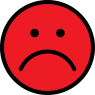 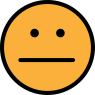 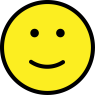 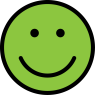 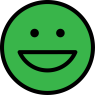 1.Omtanke og omsorg fra intensivpersonalet?Den høflighet, respekt og medfølelse som ble vist ditt familiemedlem (pasienten).Totalt misfornøyd1Litt misfornøyd2Litt misfornøyd2Litt misfornøyd2For det meste fornøyd3Svært fornøyd4Totalt fornøyd5Ikke aktueltIkke aktuelt2.Symptom behandling?Hvor godt intensivpersonalet vurderte og behandlet ditt familiemedlems symptomer.Symptom behandling?Hvor godt intensivpersonalet vurderte og behandlet ditt familiemedlems symptomer.Symptom behandling?Hvor godt intensivpersonalet vurderte og behandlet ditt familiemedlems symptomer.Symptom behandling?Hvor godt intensivpersonalet vurderte og behandlet ditt familiemedlems symptomer.Symptom behandling?Hvor godt intensivpersonalet vurderte og behandlet ditt familiemedlems symptomer.Symptom behandling?Hvor godt intensivpersonalet vurderte og behandlet ditt familiemedlems symptomer.Symptom behandling?Hvor godt intensivpersonalet vurderte og behandlet ditt familiemedlems symptomer.Symptom behandling?Hvor godt intensivpersonalet vurderte og behandlet ditt familiemedlems symptomer.Symptom behandling?Hvor godt intensivpersonalet vurderte og behandlet ditt familiemedlems symptomer.Symptom behandling?Hvor godt intensivpersonalet vurderte og behandlet ditt familiemedlems symptomer.Hvor godt intensivpersonalet vurderte og behandlet ditt familiemedlems smerte Hvor godt intensivpersonalet vurderte og behandlet ditt familiemedlems smerte Totalt misfornøyd1Litt misfornøyd2Litt misfornøyd2Litt misfornøyd2For det meste fornøyd3Svært fornøyd4Totalt fornøyd5Ikke aktueltIkke aktueltHvor godt intensivpersonalet vurderte og behandlet ditt familiemedlems pustevanskeligheter   Hvor godt intensivpersonalet vurderte og behandlet ditt familiemedlems pustevanskeligheter   Totalt misfornøyd1Litt misfornøyd2Litt misfornøyd2Litt misfornøyd2For det meste fornøyd3Svært fornøyd4Totalt fornøyd5Ikke aktueltIkke aktueltHvor godt intensivpersonalet vurderte og behandlet ditt familiemedlems uro/agitasjon Hvor godt intensivpersonalet vurderte og behandlet ditt familiemedlems uro/agitasjon Totalt misfornøyd1Litt misfornøyd2Litt misfornøyd2Litt misfornøyd2For det meste fornøyd3Svært fornøyd4Totalt fornøyd5Ikke aktueltIkke aktueltHVORDAN BEHANDLET VI DEG? HVOR FORNØYD ER DU MED…..HVORDAN BEHANDLET VI DEG? HVOR FORNØYD ER DU MED…..HVORDAN BEHANDLET VI DEG? HVOR FORNØYD ER DU MED…..HVORDAN BEHANDLET VI DEG? HVOR FORNØYD ER DU MED…..3.Vurdering av dine behov?Hvor godt intensivpersonalet viste interesse for dine behov 3.Vurdering av dine behov?Hvor godt intensivpersonalet viste interesse for dine behov Totalt misfornøyd1Litt misfornøyd2Litt misfornøyd2Litt misfornøyd2For det meste fornøyd3Svært fornøyd4Totalt fornøyd5Ikke aktueltIkke aktuelt4.Følelsesmessig støtte?Hvor godt intensivpersonalet ga deg følelsesmessig støtte4.Følelsesmessig støtte?Hvor godt intensivpersonalet ga deg følelsesmessig støtteTotalt misfornøyd1Litt misfornøyd2Litt misfornøyd2Litt misfornøyd2For det meste fornøyd3Svært fornøyd4Totalt fornøyd5Ikke aktueltIkke aktuelt5.5.Samordning av omsorg?Samarbeidet mellom alt intensivpersonale som tok hand om ditt familiemedlem 5.5.Samordning av omsorg?Samarbeidet mellom alt intensivpersonale som tok hand om ditt familiemedlem Totalt misfornøyd1Litt misfornøyd2For det meste fornøyd3For det meste fornøyd3Svært fornøyd4Svært fornøyd4Totalt fornøyd5Ikke aktueltIkke aktuelt6.6.Omtanke om omsorg:Den høflighet, respekt og omtanke som ble vist deg6.6.Omtanke om omsorg:Den høflighet, respekt og omtanke som ble vist degTotalt misfornøyd1Litt misfornøyd2For det meste fornøyd3For det meste fornøyd3Svært fornøyd4Svært fornøyd4Totalt fornøyd5Ikke aktueltIkke aktueltINTENSIVPERSONALET ? HVOR FORNØYD ER DU MED…..INTENSIVPERSONALET ? HVOR FORNØYD ER DU MED…..INTENSIVPERSONALET ? HVOR FORNØYD ER DU MED…..7.7.Intensivsykepleieres ferdigheter og kompetanse:Hvor godt intensivsykepleiere ivaretok ditt familiemedlem   7.7.Intensivsykepleieres ferdigheter og kompetanse:Hvor godt intensivsykepleiere ivaretok ditt familiemedlem   Totalt misfornøyd1Litt misfornøyd2For det meste fornøyd3For det meste fornøyd3Svært fornøyd4Svært fornøyd4Totalt fornøyd5Ikke aktueltIkke aktuelt8.8.Hyppigheten av kommunikasjon med intensivsykepleierne:Hvor ofte intensivsykepleierne snakket med deg om tilstanden til ditt familiemedlem8.8.Hyppigheten av kommunikasjon med intensivsykepleierne:Hvor ofte intensivsykepleierne snakket med deg om tilstanden til ditt familiemedlemTotalt misfornøyd1Litt misfornøyd2For det meste fornøyd3For det meste fornøyd3Svært fornøyd4Svært fornøyd4Totalt fornøyd5Ikke aktueltIkke aktuelt9.9.Ferdigheter og kompetanse blant intensivleger (Alle leger inkludert    assistentleger og andre leger)?Hvor godt leger ivaretok ditt familiemedlem   9.9.Ferdigheter og kompetanse blant intensivleger (Alle leger inkludert    assistentleger og andre leger)?Hvor godt leger ivaretok ditt familiemedlem   Totalt misfornøyd1Litt misfornøyd2For det meste fornøyd3For det meste fornøyd3Svært fornøyd4Svært fornøyd4Totalt fornøyd5Ikke aktueltIkke aktueltVENTEROMMETVENTEROMMETVENTEROMMET10.Hvor fornøyd er du med atmosfæren (stemningen) på venterommet?Hvor fornøyd er du med atmosfæren (stemningen) på venterommet?Totalt misfornøyd1Litt misfornøyd2For det meste fornøyd3For det meste fornøyd3Svært fornøyd4Svært fornøyd4Totalt fornøyd5Ikke aktueltIkke aktueltINTENSIVAVDELINGENINTENSIVAVDELINGENINTENSIVAVDELINGEN11. 11. Hvor fornøyd er du med atmosfæren (stemningen) i intensivavdelingen?Totalt misfornøyd1Litt misfornøyd2For det meste fornøyd3For det meste fornøyd3Svært fornøyd4Totalt fornøyd5Totalt fornøyd5Ikke aktueltIkke aktuelt12.12.Hvor fornøyd er du med din deltakelse i daglige legevisitter?Hvor fornøyd er du med din deltakelse i daglige legevisitter?Totalt misfornøyd1Litt misfornøyd2For det meste fornøyd3Svært fornøyd4Svært fornøyd4Totalt fornøyd5Totalt fornøyd5Ikke aktueltIkke aktuelt13.13.Hvor fornøyd er du med din deltakelse i omsorgen for ditt kritisk syke familiemedlem?Totalt misfornøyd1Litt misfornøyd2For det meste fornøyd3Svært fornøyd4Svært fornøyd4Totalt fornøyd5Totalt fornøyd5Ikke aktueltIkke aktuelt14.14.Noen mennesker ønsker at alt skal bli gjort for deres helseproblemer mens andre ønsker ikke at så mye skal gjøres. Hvor fornøyd er du med NIVÅET eller mengden av helsetjenester som ditt familiemedlem mottok i intensivavdelingen?Noen mennesker ønsker at alt skal bli gjort for deres helseproblemer mens andre ønsker ikke at så mye skal gjøres. Hvor fornøyd er du med NIVÅET eller mengden av helsetjenester som ditt familiemedlem mottok i intensivavdelingen?Totalt misfornøyd1Litt misfornøyd2For det meste fornøyd3Svært fornøyd4Svært fornøyd4Totalt fornøyd5Totalt fornøyd5Ikke aktueltIkke aktueltVEILEDNING FOR FAMILIE TIL KRITISK SYKE PASIENTERVennligst marker et svaralternativ som passer best med dine synspunkter. Dersom spørsmålet ikke er relevant for pasientens opphold, vennligst marker “ikke aktuelt”.BEHOV FOR INFORMASJONHVOR FORNØYD ER DU MED…BEHOV FOR INFORMASJONHVOR FORNØYD ER DU MED…15.Hyppigheten av kommunikasjon med legene i intensivavdelingen?Hvor ofte legene snakket med deg om tilstanden til ditt familiemedlem15.Hyppigheten av kommunikasjon med legene i intensivavdelingen?Hvor ofte legene snakket med deg om tilstanden til ditt familiemedlemTotalt misfornøyd1Litt misfornøyd2Litt misfornøyd2For det meste fornøyd3For det meste fornøyd3Svært fornøyd4Svært fornøyd4Totalt fornøyd5Totalt fornøyd5Ikke aktuelt16.Tilgang på informasjon?Intensivpersonalets villighet til å svare på dine spørsmål16.Tilgang på informasjon?Intensivpersonalets villighet til å svare på dine spørsmålTotalt misfornøyd1Litt misfornøyd2Litt misfornøyd2For det meste fornøyd3For det meste fornøyd3Svært fornøyd4Svært fornøyd4Totalt fornøyd5Totalt fornøyd5Ikke aktuelt17.Forståelig informasjon? Hvor godt intensivpersonalet ga deg forklaringer som du forsto17.Forståelig informasjon? Hvor godt intensivpersonalet ga deg forklaringer som du forstoTotalt misfornøyd1Litt misfornøyd2Litt misfornøyd2For det meste fornøyd3For det meste fornøyd3Svært fornøyd4Svært fornøyd4Totalt fornøyd5Totalt fornøyd5Ikke aktuelt18.Ærlig informasjon?Ærligheten i den informasjon som ble gitt deg om tilstanden til ditt familiemedlem18.Ærlig informasjon?Ærligheten i den informasjon som ble gitt deg om tilstanden til ditt familiemedlemTotalt misfornøyd1Litt misfornøyd2Litt misfornøyd2For det meste fornøyd3For det meste fornøyd3Svært fornøyd4Svært fornøyd4Totalt fornøyd5Totalt fornøyd5Ikke aktuelt19.Fullstendig informasjon?Hvor godt intensivpersonalet informerte deg om hva som hendte med ditt familiemedlem og hvorfor ting ble gjort19.Fullstendig informasjon?Hvor godt intensivpersonalet informerte deg om hva som hendte med ditt familiemedlem og hvorfor ting ble gjortTotalt misfornøyd1Litt misfornøyd2Litt misfornøyd2For det meste fornøyd3For det meste fornøyd3Svært fornøyd4Svært fornøyd4Totalt fornøyd5Totalt fornøyd5Ikke aktuelt20.Samsvarende informasjon?Konsistensen i informasjonen som ble gitt deg om tilstanden til ditt familiemedlem (Fikk du en likelydende historie fra leger, sykepleiere, etc.)20.Samsvarende informasjon?Konsistensen i informasjonen som ble gitt deg om tilstanden til ditt familiemedlem (Fikk du en likelydende historie fra leger, sykepleiere, etc.)Totalt misfornøyd1Litt misfornøyd2Litt misfornøyd2For det meste fornøyd3For det meste fornøyd3Svært fornøyd4Svært fornøyd4Totalt fornøyd5Totalt fornøyd5Ikke aktueltBESLUTNINGSTAKENDE PROSESSERBESLUTNINGSTAKENDE PROSESSERUnder oppholdet til ditt familiemedlem i intensivavdelingen ble mange viktige avgjørelser besluttet angående helsetjenesten som hun eller han mottok. Blant de følgende spørsmål, vennligst marker et svaralternativ som passer best med dine synspunkter:Under oppholdet til ditt familiemedlem i intensivavdelingen ble mange viktige avgjørelser besluttet angående helsetjenesten som hun eller han mottok. Blant de følgende spørsmål, vennligst marker et svaralternativ som passer best med dine synspunkter:21.Hvor inkludert eller ekskludert følte du deg i prosessen med beslutningstaking?Jeg følte meg veldig ekskludertJeg følte meg noe ekskludert Jeg følte meg hverken ekskludert eller inkludert i prosessen med beslutningstakingJeg følte meg noe inkludert Jeg følte meg veldig inkludert 22.Hvor mye støtte følte du at du fikk i prosessen med beslutningstaking?   Jeg følte at jeg ikke fikk støtte i det hele tattJeg følte at jeg fikk liten støtteJeg følte meg hverken uten støtte eller støttet Jeg følte at jeg fikk støtte Jeg følte at jeg fikk mye støtte 23.Følte du at du hadde kontroll når det gjaldt ivaretakelsen av ditt familiemedlem?Jeg følte at jeg ikke hadde noen som helst kontroll og helsevesenet tok over og dikterte den behandlingen som mitt familiemedlem fikkJeg følte at jeg ikke hadde full kontroll og at helsevesenet tok over og dikterte den behandlingen som mitt familiemedlem fikkJeg følte hverken at jeg hadde kontroll eller var uten kontrollJeg følte at jeg hadde noe kontroll over den behandlingen som mitt familiemedlem fikkJeg følte jeg hadde god kontroll over den behandlingen mitt familiemedlem fikk24.Når det ble gjort beslutninger, hadde du tilstrekkelig tid til å ta opp dine bekymringer og få svar på dine spørsmål? Jeg hadde klart behøvd mer tid  Tiden jeg hadde var noe utilstrekkelig   Tiden jeg hadde var tilstrekkeligTiden jeg hadde var mer enn tilstrekkelig  Tiden jeg hadde var betydelig mer enn tilstrekkeligDersom ditt familiemedlem døde under intensivoppholdet, vennligst svar på følgende spørsmål (25-27). Dersom ditt familiemedlem ikke døde, vennligst gå direkte til spørsmål 28.Dersom ditt familiemedlem døde under intensivoppholdet, vennligst svar på følgende spørsmål (25-27). Dersom ditt familiemedlem ikke døde, vennligst gå direkte til spørsmål 28.25.Hvilket av de følgende utsagn beskriver best dine synspunkter: Jeg følte at livet til mitt familiemedlem ble unødvendig forlenget  Jeg følte at livet til mitt familiemedlem ble noe unødvendig forlenget   Jeg følte hverken at livet til mitt familiemedlem ble unødvendig forlenget eller forkortetJeg følte at livet til mitt familiemedlem ble noe unødvendig forkortet   Jeg følte at livet til mitt familiemedlem ble unødvendig forkortet  26. I de siste timene ditt familiemedlem levde, hvilket av de følgende utsagn beskriver best dine synspunkter:  Jeg følte at han/hun hadde det svært ukomfortabelt  Jeg følte at han/hun hadde det noe ukomfortabelt   Jeg følte at han/hun for det meste hadde det komfortabelt   Jeg følte at han/hun hadde det svært komfortabelt  Jeg følte at han/hun hadde det fullkomment komfortabelt    27.I de siste timene før ditt familiemedlem døde, hvilket av de følgende utsagn beskriver best dine synspunkter:   Jeg følte meg svært forlatt av helseteametJeg følte meg noe forlatt av helseteamet   Jeg følte meg hverken forlatt eller støttet av helseteamet   Jeg følte meg støttet av helseteamet   Jeg følte meg svært støttet av helseteamet    